Plan lekcji obowiązujący od 07.09.2020 r.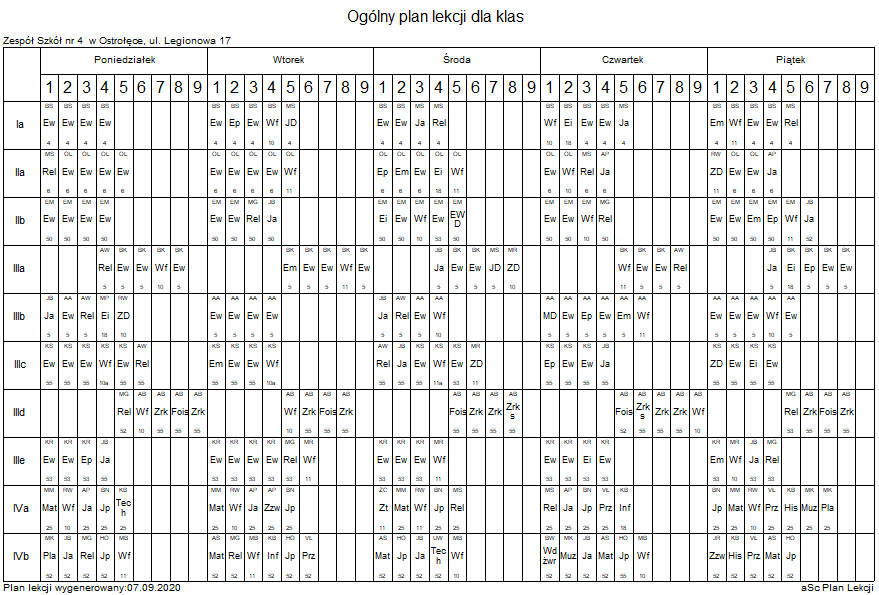 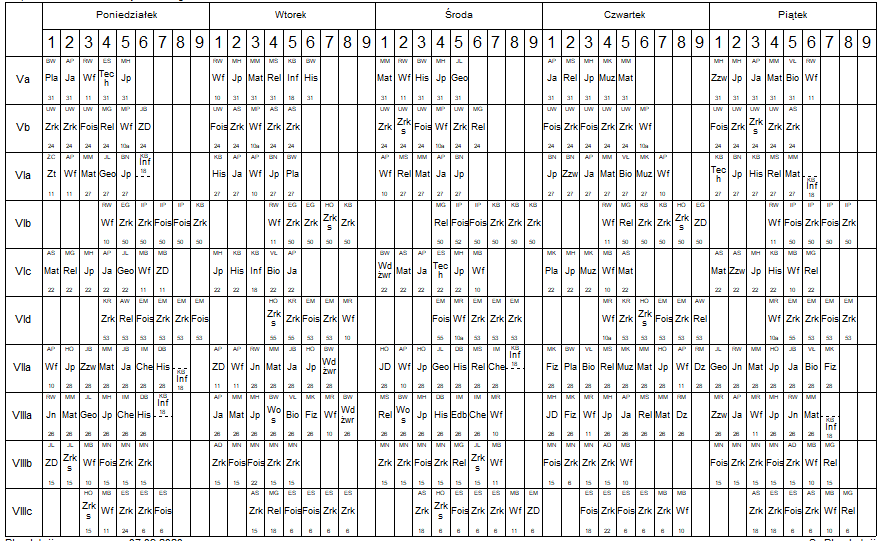 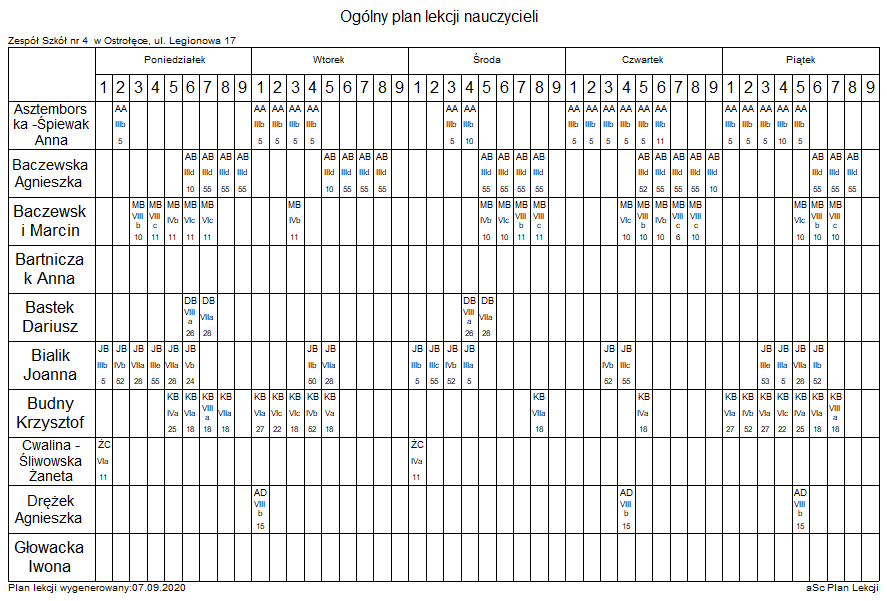 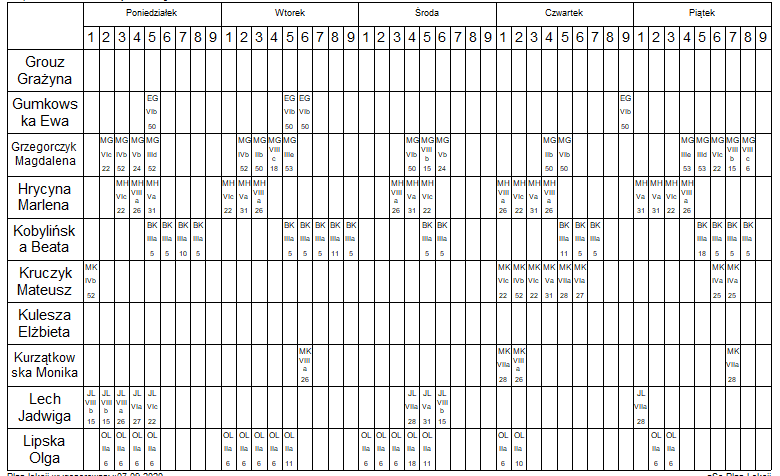 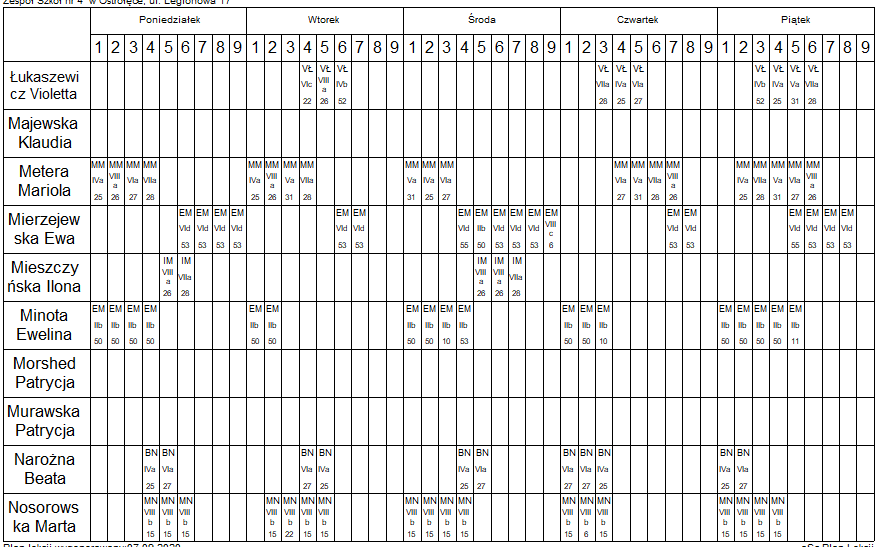 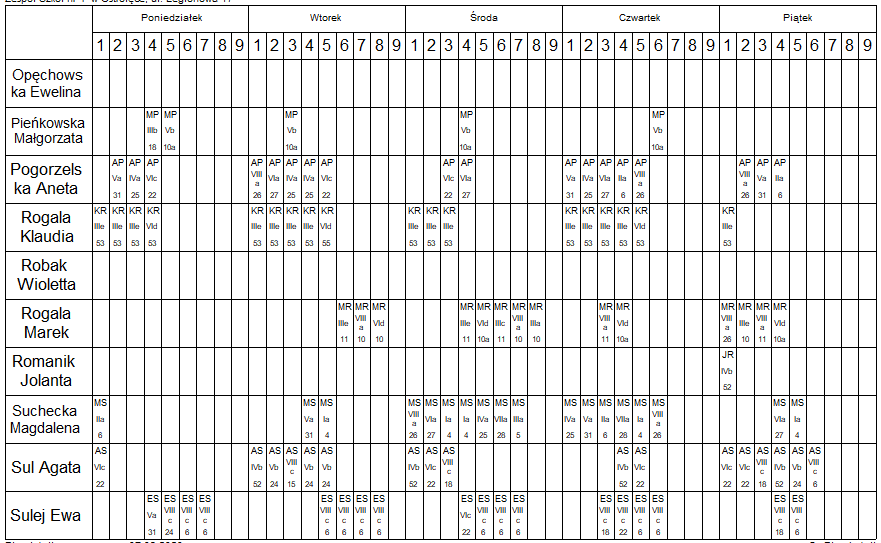 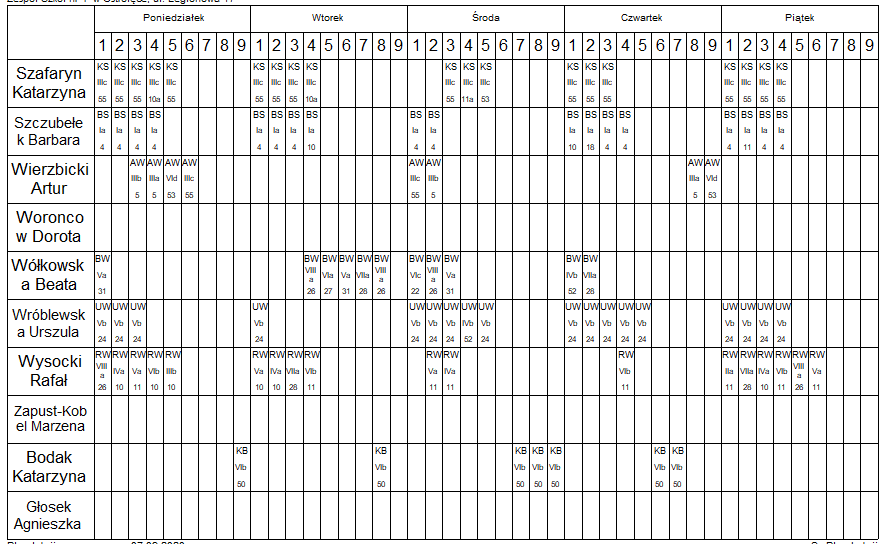 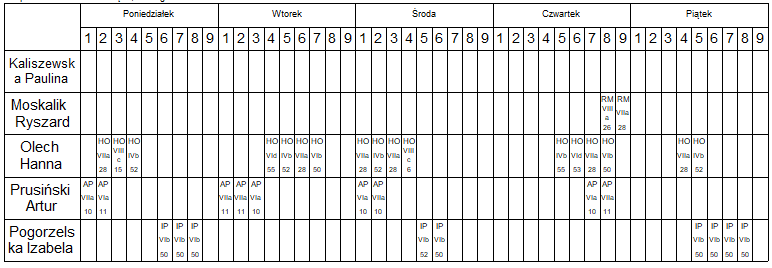 